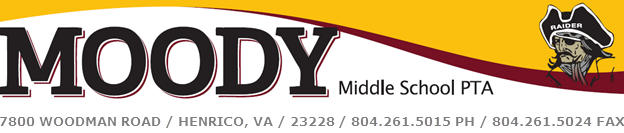 PTA Teacher Membership Registration& Classroom Supply ReimbursementDear Teachers, we invite you to join and support George H. Moody Middle School PTA! Please stay informed and help build a strong unified voice on behalf of our children. In the past school year, Moody PTA continually sponsored and provided to the teachers and school community. Our primary contributions were:•	$75 per teacher for class room supply reimbursement•	Hosted the book fair in the fall and provided volunteers•	Provided meals to teachers at Back to School Night, 2 parent conferences, IB Open House•	Provided goodies for teacher appreciation•	Golf tournament supporting the Sports•	Provided every student with an agenda book•	Purchased teacher requested software for the school•	Provided a stipend for some professionals to assist in the school musicalIn school year 2017-2018, the PTA membership fee is $7 per member. And as a teacher member you will be eligible to receive up to $100 class room supply reimbursement. Please fill out this form and send it with your PTA membership fee to PTA mail box in main office by December 4th.The receipt of your class room supply will be due on April 7th.  Please send your receipt to PTA mail box in main office by due date, and your expense will be reimbursed!Teacher's First Name: Teacher's First Name: Teacher's First Name: Teacher's Last Name:Teacher's Last Name:Teacher's Last Name:Classroom#Classroom#Classroom#Membership fee:Membership fee:Membership fee:$$$$$$Raider Fund Contribution: (Raider Fund is Moody PTA's only fundraiser; any amount of contribution is welcome!)Raider Fund Contribution: (Raider Fund is Moody PTA's only fundraiser; any amount of contribution is welcome!)Raider Fund Contribution: (Raider Fund is Moody PTA's only fundraiser; any amount of contribution is welcome!)$$$$$$Total Amount enclosed:Total Amount enclosed:Total Amount enclosed:$$$$$$Classroom Supply Expense (optional):(please attach classroom supply receipt)Classroom Supply Expense (optional):(please attach classroom supply receipt)Classroom Supply Expense (optional):(please attach classroom supply receipt)$$$$$$To be completed by PTA:Date Received:To be completed by PTA:Date Received:Cash $Cash $Check $Check#